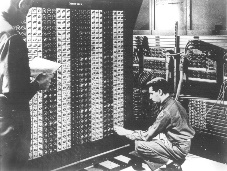 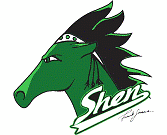 Computer Variables:
As a review: describe what computer variables do during the running of a program
variables store the state of the program

What types are built into java?
int, short, byte, long, float, double, boolean, char

How are phrases represented in java?
String

Declare a String to hold a name.  Assign into it the company who runs java.

String coName = “Oracle”;

Loops are useful for repeating commands a certain number of times  Looping a fixed number of times;
Write a loop to print the numbers from 1-1000 on separate lines, after every 12th number, print *** on a line by themselves
for(int i=1; i<=1000; i++){
    System.out.println(i);
    //Check for div by 12
    if(i % 12 == 0)
            System.out.println(“***”);
}


Looping an unknown number of times
We also can loop until something occurs.  Write a loop to accept words until someone types in “stop”.  Add each word into a sentence.  Then print the sentence at the end with a * between each word.
Example:
Type in a word, type stop to quit: Hello
Type in a word, type stop to quit: I
Type in a word, type stop to quit: am
Type in a word, type stop to quit: here
Type in a word, type stop to quit: stop
Hello*I*am*here*
String inWord=””, phrase = “”;
Scanner input = new Scanner(System.in);
while(true){    //infinite loop…
    System.out.println(“Please enter in a word, type \”stop\” to quit”);        inWord = input.nextLine(); //includes spaces
    if(inWord.equals(“stop”)){
        break;
    }
    phrase = phrase + inWord + “*”;
}
System.out.println(phrase);Arrays:  Arrays allow for the storage of __multiple variables under a single name.

Examples,
int[]schedule = new int[24];  
//Assign the first element the value 8
schedule[22]=schedule[23]=0;
for(int i =0; i<6;i++)
    schedule[i]=0;  //I am asleep
for(i =6; i<22;i++)
    schedule[i]=1;  //I am awake

What are methods?
methods are sub programs within programs
they should have a specific taskmethods can have parameters or inputsmethods have a local scopemethods can have 1 return value 